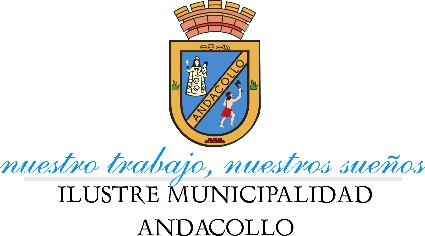 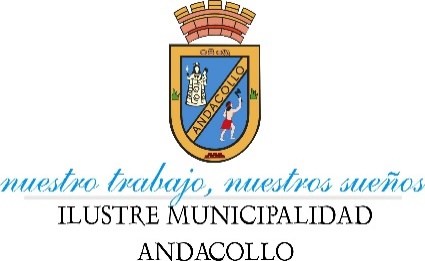 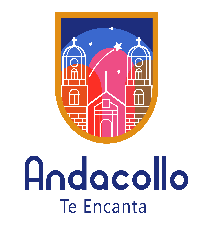 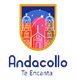 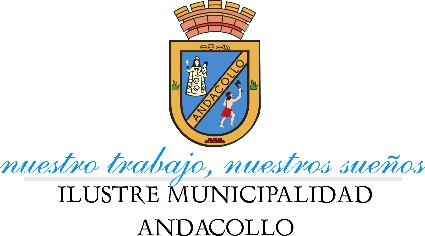 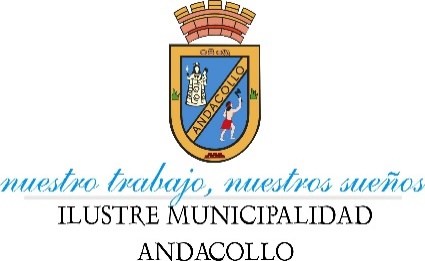 Datos Demográficos de la Población Adulta Mayor de AndacolloLa población total de adultos mayores en la comuna de Andacollo es de 2249  Población de adultos mayores mujeres                                                             1039Población de adultos mayores hombre                                                             1210    La población Adulta Mayor de la comuna de Andacollo, se divide en los siguientes grupos atareos Adultos mayores entre   60 y 65    años                          703Adultos mayores entre    66 y 72   años                           486Adultos mayores entre   71 y 75 años                             371Adultos mayores entre 76 y 80 años                               327Adultos mayores entre 81 y 85 años                               212Adultos mayores entre 86 y 90 años                                 89Adultos mayores entre 91y 95 años                                  44Adultos mayores entre 96 y 100 años                             15Existe un número de 64 Adultos mayores que se encuentran con dependencia severa recibiendo un apoyo Asistencial.En cuanto a su organización existen 24 clubes de Adultos Mayores con una unión comunal. Lo que genera un envejecimiento activo de la población mayor.El municipio de Andacollo , ha generado diversas instancias de participación  ,  existe una cantidad de     catastros de adultos mayores   que  requieren una atención diferenciada que asciende a la cantidad de  67adultos postrados , apoyo especial ( personas enfermas )  , además  se mantiene un registro de  la población adulta mayor activa y participativa a través de los  24 clubes de Adultos mayores y uniones comunales .Para la ejecución dé cada política comunal u obra se considera,   las personas mayores como un grupo etareo predominante que permanentemente está en crecimiento.   .                             